El tallo es la parte de la planta opuesta a la raíz. Generalmente, crece en sentido vertical hacia la luz del sol. A partir del tallo, se desarrollan las ramas en donde nacerán las hojas, las flores y los frutos. Por el interior del tallo circula la savia, constituida por la mezcla de agua y minerales que la planta absorbe del suelo. 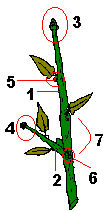 1) Tallo principal 

2) Tallo secundario

3) Yema principal

4) Yema secundaria

5) Yema axilar

6) Nudo

7) Entrenudo1) Tallo principal 

2) Tallo secundario

3) Yema principal

4) Yema secundaria

5) Yema axilar

6) Nudo

7) Entrenudo